reachingaprisoner.com		Allow me to introduce myself my name is Charles and I am from Pittsburgh, PA. I am into sports, so I love my city teams the Pittsburgh Pirates, Steelers, and Penguins are my favorites and I am a die-hard fan. In my spare time I also like to read some of my favorite authors are James Patterson, Stewart Woods, and Lee Childs to name a few. I also like to read various business books and entrepreneur magazines to keep my mind sharp and in tune with the latest business trends. I have a savvy business mind and always try to find new ways to invest my money or find a new start up business. I also like to do photography it is one of the ways I like to keep myself busy and I’m very passionate about it. You can see some of my work on my Facebook page @charleshoward or on G4orceimagefactory.com. I am also into skin art/tattoos which as you can see, I have a lot of tattoos. I have about 80% of the top of my body covered in tattoos. I also love woman who have tattoos. I’m into females that I am compatible with, race doesn’t matter equality matters. I like woman who are spontaneous and fun to be around like hang out or go to a movie or some type of event and has a good sense of humor at the same time being goal orientated, family orientated, has good communication skills, is understanding, loyal, and honest. Loyalty, honesty, and communication go along way in any friendship or relationship and with those things anything can happen. A little more about me, I have a son and 2 beautiful daughters 21, 20, and 19. Snice I have been in the system I became a tutor/mentor. I teach geometry in the workplace for inmates to learn basic carpentry skills and they can also use these skills toward earning their GED. I am also studying Business Administration correspondence through Adams State University to earn my Associates degree it is something I can use upon my release.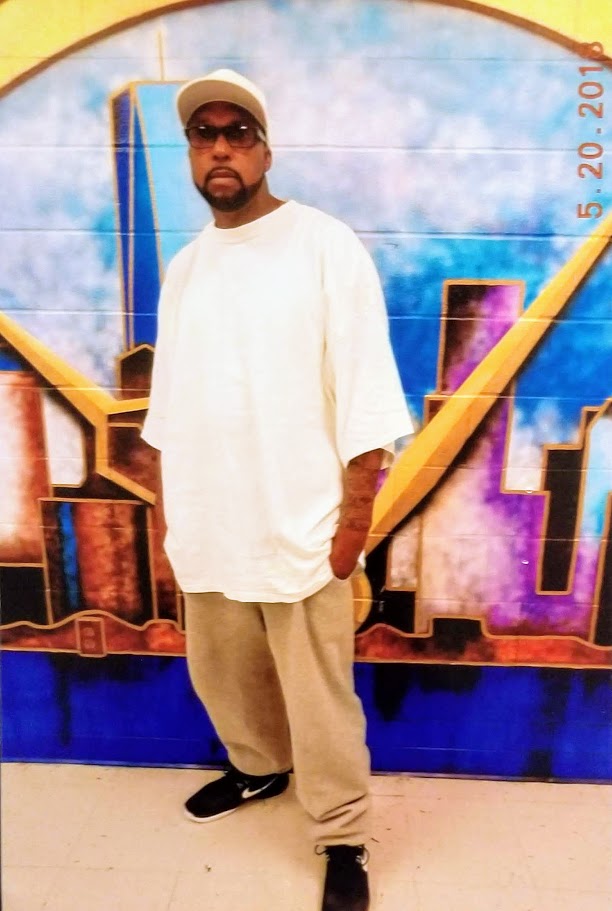 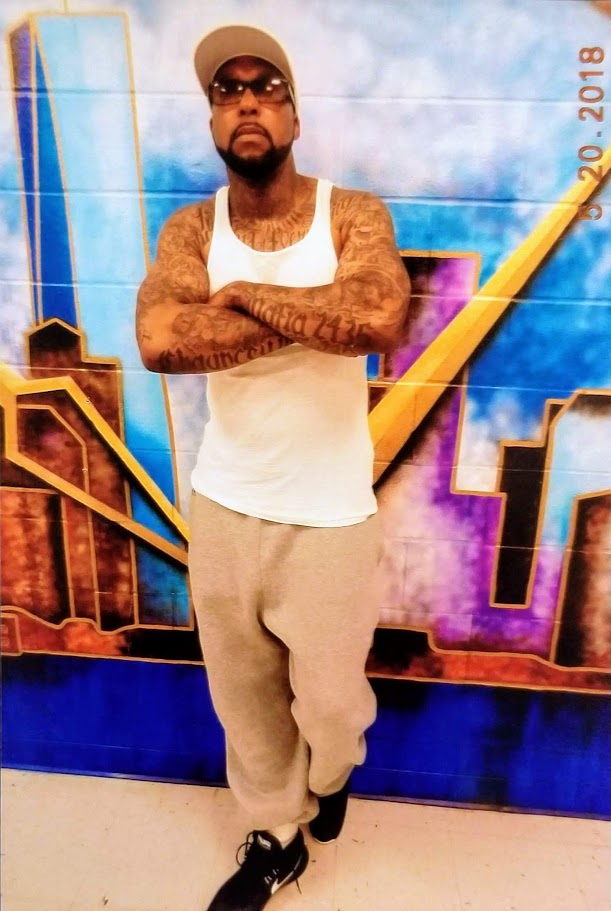 Charles Howard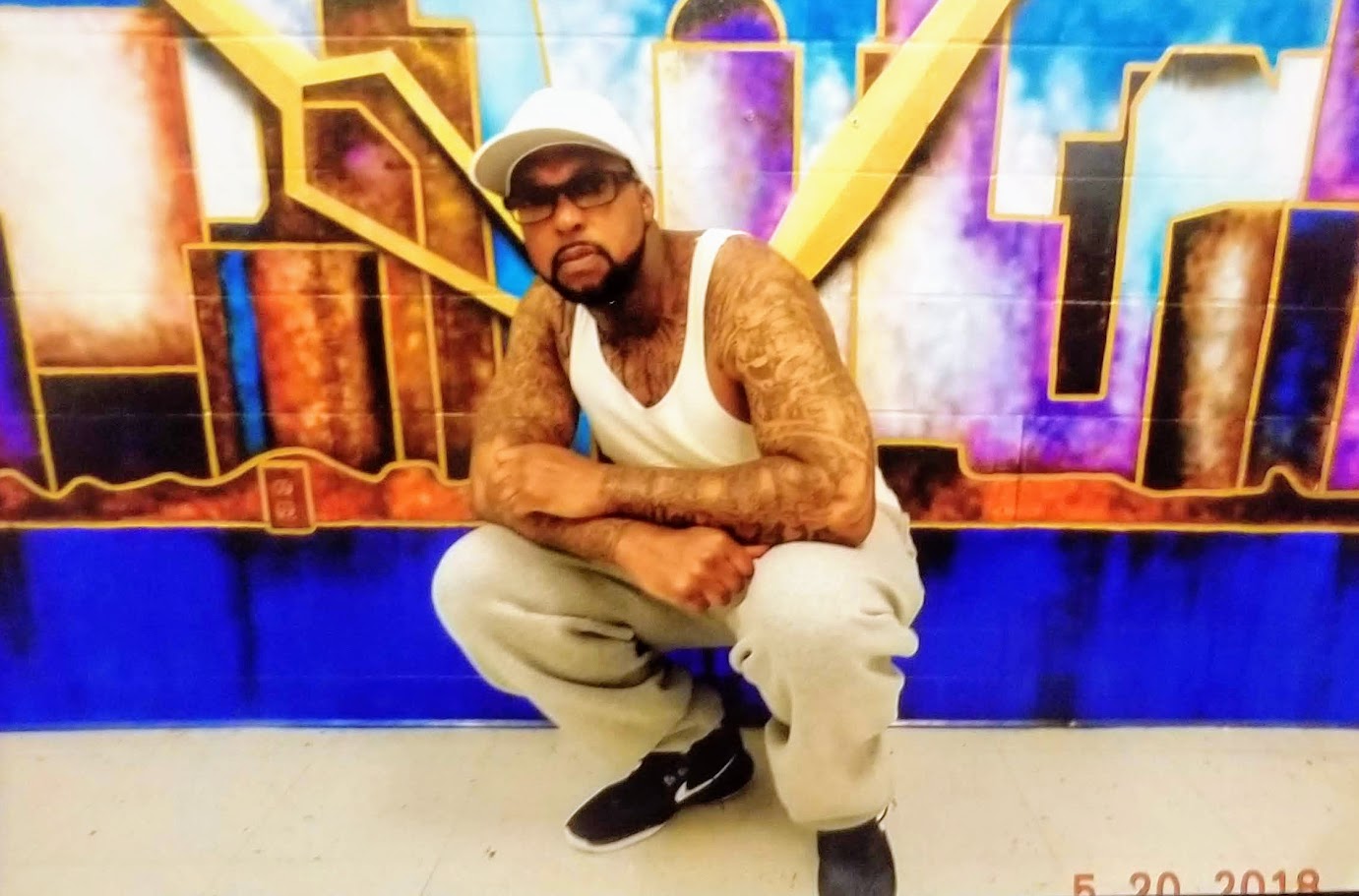 